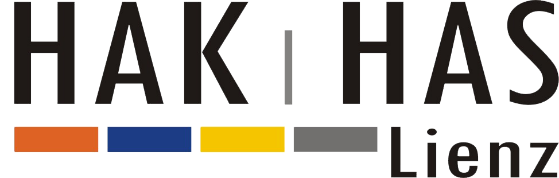 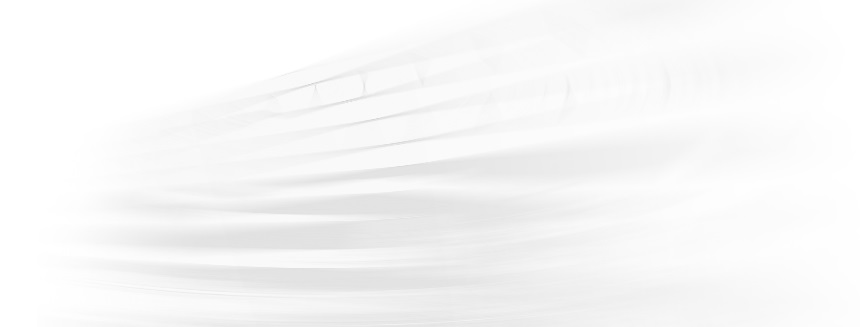 DIPLOMARBEITThema (genau wie Einreichung)Erstellt im Schuljahr 20../.. von:Name Klasse Fachrichtung ThemenbereichName Klasse Fachrichtung ThemenbereichName Klasse Fachrichtung Themenbereich…Betreuer/Betreuerin:                     Prof. Mag. NN  										            Prof. Mag. NNeingereicht am: Eingangsvermerk/Schulstempel:Unterschrift Betreuer/innen: